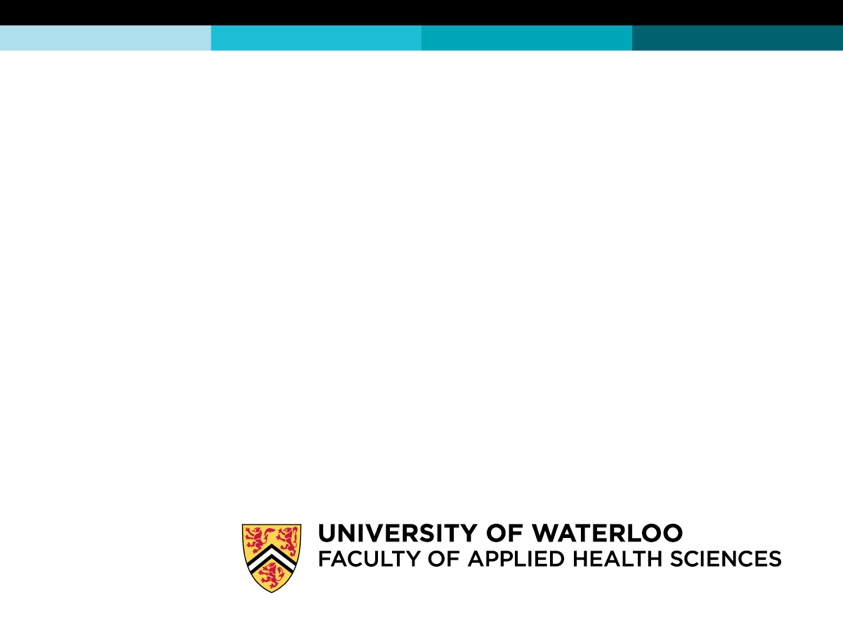 «First_Name» «Last_Name»«First_Name» «Last_Name»«First_Name» «Last_Name»«First_Name» «Last_Name»«First_Name» «Last_Name»«First_Name» «Last_Name»